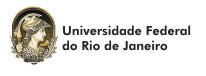 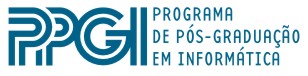 PPGI de Portas AbertasDia 13/03/2018 - 4a. feira - às 10:00 Local: Auditório Maria IreneVenha conhecer o programa na abertura do período letivo!10:00 Abertura e Apresentação do Programa – Prof. Jonice Oliveira10:30 Aula inaugural com Gabriela Ruberg13:30 Regras, procedimentos gerais e bolsas – Prof. Monica Ferreira da Silva14:00 Guia de sobrevivência – Uma conversa de aluno para aluno15:00 Encontro com as linhas de pesquisa